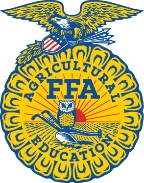 Leadership and employability skills are developed and practiced at the highest professional level through state-recognized Career and Technical Student Organizations. Leadership skills empower each student to assume responsible roles in family, community, and business and industry environments. The FFA Program of Activities (POA)/Program of Work (POW) documentation demonstrates the activities students have an opportunity to be engaged in that extend learning beyond the classroom/laboratory into the community and provide real world value. This will include community service activities and leadership skill development opportunities available at the local, regional, state, national and international level, and will reflect activities available for your local chapter FFA members. This form should be completed on an annual basis to reflect the student-developed program of work and supports student planning efforts. FFA specific resources are linked here to help aid local chapters in completing or understanding the purpose of the POA/POW: Visit National FFA or Washington FFA. Please see the OSPI Student Extended Leadership Companion Document for additional detailed information.Additional activities may be added to this template, as needed.Submission of the FFA Program of Activities/Program of Work - Extended Learning Documentation template is assurance that FFA Program of Work is annually planned and that associated activities are active on campus as a required component of the CTE educational program.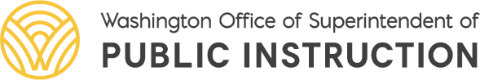 Washington FFAProgram of Activities/Program of WorkExtended Learning DocumentationCourse Information(Fill out all information in this section.)Course Information(Fill out all information in this section.)Course Information(Fill out all information in this section.)School District:      Building(s):      Instructor(s):      Program Area: CIP Code(s):      School Year: Minimum Qualifications Checklist – Leadership Organization(All boxes must be checked and reflected in locally planned and developed events.)Minimum Qualifications Checklist – Leadership Organization(All boxes must be checked and reflected in locally planned and developed events.)Minimum Qualifications Checklist – Leadership Organization(All boxes must be checked and reflected in locally planned and developed events.) Student Leadership Structure Established (e.g., Elected officers, committee structure, group roles)  Student led organization; activities are planned, conducted, and evaluated by students     Activities are conducted under the management and/or supervision of a certified CTE instructor  Student Leadership Structure Established (e.g., Elected officers, committee structure, group roles)  Student led organization; activities are planned, conducted, and evaluated by students     Activities are conducted under the management and/or supervision of a certified CTE instructor  Student Leadership Structure Established (e.g., Elected officers, committee structure, group roles)  Student led organization; activities are planned, conducted, and evaluated by students     Activities are conducted under the management and/or supervision of a certified CTE instructor FFA Components Reflected in Program of Activities (Check all boxes that apply.)FFA Components Reflected in Program of Activities (Check all boxes that apply.)FFA Components Reflected in Program of Activities (Check all boxes that apply.) Leadership Healthy Lifestyles 	 Scholarship  Personal Growth Career Success Environmental Activities  Human Resources Citizenship  Stakeholder Engagement  Economic Development Support Group 	 Chapter Recruitment 	 Safety   Agricultural Advocacy  Agricultural LiteracyAnnual Program of ActivitiesAnnual Program of ActivitiesAnnual Program of ActivitiesActivities reflected should only address extended learning components of the program. These should be learning and teaching activities related to the career and technical education course or program competencies which occur beyond the scheduled school day and/or school year under the supervision of a certified CTE teacher.  Activities should place emphasis on personal and group activities that improve life skills and align with 21st Century Leadership skills, encourage students to work together, and include cooperative activities with other groups that make the community a better place to live and work.  Activities reflected should only address extended learning components of the program. These should be learning and teaching activities related to the career and technical education course or program competencies which occur beyond the scheduled school day and/or school year under the supervision of a certified CTE teacher.  Activities should place emphasis on personal and group activities that improve life skills and align with 21st Century Leadership skills, encourage students to work together, and include cooperative activities with other groups that make the community a better place to live and work.  Activities reflected should only address extended learning components of the program. These should be learning and teaching activities related to the career and technical education course or program competencies which occur beyond the scheduled school day and/or school year under the supervision of a certified CTE teacher.  Activities should place emphasis on personal and group activities that improve life skills and align with 21st Century Leadership skills, encourage students to work together, and include cooperative activities with other groups that make the community a better place to live and work.  National or State EventsNational or State EventsNational or State EventsNational or State EventsNational or State EventsActivity/EventProgram ComponentDescriptionWho/When(Responsible Lead/Expected Completion Date.)Focused 21st Century Leadership Skill Locally Planned and Developed EventsLocally Planned and Developed EventsLocally Planned and Developed EventsLocally Planned and Developed EventsLocally Planned and Developed EventsActivity/EventProgram ComponentDescriptionWho/When(Responsible Lead/Expected Completion Date.)Focused 21st Century Leadership Skill